Publicado en Ciudad de México el 28/06/2024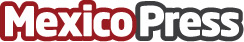 BI y Data Analytics: grandes aliados para decisiones estratégicas en el sector inmobiliario según Tasvalúo BI y Data Analytics en el mercado inmobiliario ofrecen visión completa, paneles interactivos y mitigación de riesgos para tomar decisiones informadasDatos de contacto:Diana Karen Olmos LunaAtrevia México5544658486Nota de prensa publicada en: https://www.mexicopress.com.mx/bi-y-data-analytics-grandes-aliados-para_1 Categorías: Inmobiliaria Finanzas Ciberseguridad Estado de México Ciudad de México Actualidad Empresarial http://www.mexicopress.com.mx